NÁRODNÁ RADA SLOVENSKEJ REPUBLIKYVI. volebné obdobieČíslo: CRD-490/2014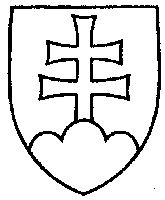 1165UZNESENIENÁRODNEJ RADY SLOVENSKEJ REPUBLIKYzo 4. júna 2014k návrhu poslancov Národnej rady Slovenskej republiky Pavla Pašku a Pavla Hrušovského na vydanie ústavného zákona, ktorým sa mení a dopĺňa Ústava Slovenskej republiky
č. 460/1992 Zb. v znení neskorších predpisov (tlač 921)	Národná rada Slovenskej republiky	po prerokovaní uvedeného návrhu ústavného zákona v druhom a treťom čítaní	s c h v a ľ u j enávrh poslancov Národnej rady Slovenskej republiky Pavla Pašku a Pavla Hrušovského na vydanie ústavného zákona, ktorým sa mení a dopĺňa Ústava Slovenskej republiky č. 460/1992 Zb. v znení neskorších predpisov, v znení schválených pozmeňujúcich a doplňujúcich návrhov.      Pavol  P a š k a   v. r.   predsedaNárodnej rady Slovenskej republikyOverovatelia:Pavol  G o g a   v. r.Viliam  N o v o t n ý   v. r.